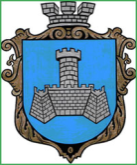 Українам. Хмільник  Вінницької областіР О З П О Р Я Д Ж Е Н Н Я МІСЬКОГО  ГОЛОВИ від 6 травня  2021 р.                                                                     № 217-р                                                          Про проведення   позачерговогозасідання виконкому міської ради      Розглянувши службові записки    начальника Управління ЖКГ та КВ Хмільницької міської ради Литвиненко І.С.,начальника відділу цивільного захисту, оборонної роботи та взаємодії з правоохоронними органами міської ради Коломійчука В.П.,     головного спеціаліста юридичного відділу міської ради Тендерис О.В., начальника управління агроекономічного розвитку та євроінтеграції Хмільницької міської ради Підвальнюка Ю.Г.,                                            відповідно до п.п.2.2.3 пункту 2.2 розділу 2 Положення про виконавчий комітет Хмільницької міської ради 7 скликання, затвердженого  рішенням 46 сесії міської ради 7 скликання від 22.12.2017р. №1270, керуючись ст.42,ст.59 Закону України „Про місцеве самоврядування в Україні”:Провести  позачергове засідання виконкому  міської ради 7.05.2021 року о 09.00 год., на яке винести наступні питання:2 .Загальному відділу міської ради  ( О.Д.Прокопович) довести це  розпорядження до членів виконкому міської ради та всіх зацікавлених суб’єктів.3.Контроль за виконанням цього розпорядження залишаю за собою.                 Міський голова                              М.В.ЮрчишинС.П.МаташО.Д.ПрокоповичН.А.Буликова1Про безоплатну передачу комунального майна з балансу Управління житлово-комунального господарства та комунальної власності Хмільницької міської ради на баланс КП «Хмільниккомунсервіс»                  Про безоплатну передачу комунального майна з балансу Управління житлово-комунального господарства та комунальної власності Хмільницької міської ради на баланс КП «Хмільниккомунсервіс»                  Доповідає:  Литвиненко Інна Сергіївна           Начальник Управління житлово-комунального господарства та комунальної власності Хмільницької міської ради                                        2Про безоплатну передачу комунального майна з балансу Управління житлово-комунального господарства та комунальної власності Хмільницької міської ради на баланс КП «Хмільниккомунсервіс»Про безоплатну передачу комунального майна з балансу Управління житлово-комунального господарства та комунальної власності Хмільницької міської ради на баланс КП «Хмільниккомунсервіс»Доповідає:  Литвиненко Інна Сергіївна           Начальник Управління житлово-комунального господарства та комунальної власності Хмільницької міської ради                                        3Про безоплатну передачу комунального майна з балансу КП «Хмільницька ЖЕК» на баланс Хмільницькій ДЮСШ Про безоплатну передачу комунального майна з балансу КП «Хмільницька ЖЕК» на баланс Хмільницькій ДЮСШ Доповідає: Литвиненко Інна Сергіївна                Начальник Управління житлово-комунального господарства та комунальної власності Хмільницької міської ради                                                                   4Про розгляд клопотань юридичних та фізичних осіб з питань видалення деревонасаджень у населених пунктах Хмільницької міської територіальної громадиПро розгляд клопотань юридичних та фізичних осіб з питань видалення деревонасаджень у населених пунктах Хмільницької міської територіальної громадиДоповідає: Литвиненко Інна Сергіївна      Начальник Управління житлово-комунального господарства та комунальної власності Хмільницької міської ради                                        5Про розгляд клопотань юридичних та фізичних осіб з питань видалення деревонасаджень у населених пунктах Хмільницької міської територіальної громади    Про розгляд клопотань юридичних та фізичних осіб з питань видалення деревонасаджень у населених пунктах Хмільницької міської територіальної громади    Доповідає: Литвиненко Інна Сергіївна      Начальник Управління житлово-комунального господарства та комунальної власності Хмільницької міської ради                                        6Про створення спеціалізованих служб цивільного захисту Хмільницької міської ланки Вінницької територіальної підсистеми єдиної державної системи цивільного захистуПро створення спеціалізованих служб цивільного захисту Хмільницької міської ланки Вінницької територіальної підсистеми єдиної державної системи цивільного захистуДоповідає: Коломійчук Валерій Петрович          Начальник відділу цивільного захисту,оборонної роботи та взаємодії з правоохоронними органами міської ради7Про внесення змін до рішення виконавчого комітету Хмільницької міської ради від 09.04.2021 р. №208 «Про стан військового обліку на території Хмільницької міської територіальної громади за 2020 рік та завдання на 2021 рік» (зі змінами) Про внесення змін до рішення виконавчого комітету Хмільницької міської ради від 09.04.2021 р. №208 «Про стан військового обліку на території Хмільницької міської територіальної громади за 2020 рік та завдання на 2021 рік» (зі змінами) Доповідає: Коломійчук Валерій Петрович                    Начальник відділу цивільного захисту,оборонної роботи та взаємодії з правоохоронними органами міської ради                                          8Про проведення конкурсу з перевезення пасажирів на приміських автобусних маршрутах загального користування «Хмільник-Курилівка», «Хмільник-Томашпіль», «Хмільник - Крутнів», що проходять в межах території Хмільницької міської територіальної громади, в звичайному режимі рухуПро проведення конкурсу з перевезення пасажирів на приміських автобусних маршрутах загального користування «Хмільник-Курилівка», «Хмільник-Томашпіль», «Хмільник - Крутнів», що проходять в межах території Хмільницької міської територіальної громади, в звичайному режимі рухуДоповідає:  Підвальнюк Юрій Григорович                Начальник управління агроекономічного розвитку та євроінтеграції Хмільницької міської ради                                            9Про внесення змін до рішення виконавчого комітету міської ради від 09.03.2016р. №216 «Про внесення змін до рішення виконавчого комітету міської ради від 24.12.2015р.№52 «Про затвердження розкладів руху на автобусних маршрутах загального користування в місті Хмільнику» та до Договору про організацію перевезень пасажирів на міському автобусному маршруті загального користування №5 «Дачні ділянки» - «Східний ринок» в Хмільницькій міській територіальній громадіПро внесення змін до рішення виконавчого комітету міської ради від 09.03.2016р. №216 «Про внесення змін до рішення виконавчого комітету міської ради від 24.12.2015р.№52 «Про затвердження розкладів руху на автобусних маршрутах загального користування в місті Хмільнику» та до Договору про організацію перевезень пасажирів на міському автобусному маршруті загального користування №5 «Дачні ділянки» - «Східний ринок» в Хмільницькій міській територіальній громадіДоповідає:  Підвальнюк Юрій Григорович                Начальник управління агроекономічного розвитку та євроінтеграції Хмільницької міської ради                                            10Про затвердження висновку служби у справах дітей Хмільницької міської ради про підтвердження місця проживання дитини Б. С. В., 20__ р.н. для її тимчасового виїзду за межі УкраїниПро затвердження висновку служби у справах дітей Хмільницької міської ради про підтвердження місця проживання дитини Б. С. В., 20__ р.н. для її тимчасового виїзду за межі УкраїниДоповідає:  Тишкевич Юрій Іванович Начальник служби у справах дітей міської ради                                         11Про розгляд заяви громадян Гарачук Марії Арнєєвни, Гарачук Івана Петровича, Гарачук Володимира Івановича, Король Наталії ІванівниПро розгляд заяви громадян Гарачук Марії Арнєєвни, Гарачук Івана Петровича, Гарачук Володимира Івановича, Король Наталії ІванівниДоповідає: Тендерис Оксана Василівна          Головний спеціаліст юридичного відділу міської ради12Про перелік питань що виносяться на розгляд  позачергової 11  сесії Хмільницької міської ради 8 скликання   7  травня 2021 року         Про перелік питань що виносяться на розгляд  позачергової 11  сесії Хмільницької міської ради 8 скликання   7  травня 2021 року         Доповідає: Крепкий Павло ВасильовичСекретар міської ради13Про проект рішення міської ради «Про внесення змін до рішення 3 сесії міської ради 8 скликання від 24.12.2020 року №114 «Про бюджет Хмільницької міської територіальної громади на 2021 рік» (зі змінами)Про проект рішення міської ради «Про внесення змін до рішення 3 сесії міської ради 8 скликання від 24.12.2020 року №114 «Про бюджет Хмільницької міської територіальної громади на 2021 рік» (зі змінами)Доповідає: Тищенко Тетяна ПетрівнаНачальник фінансового управління Хмільницької міської ради